
AANI FLOWER SALE 2016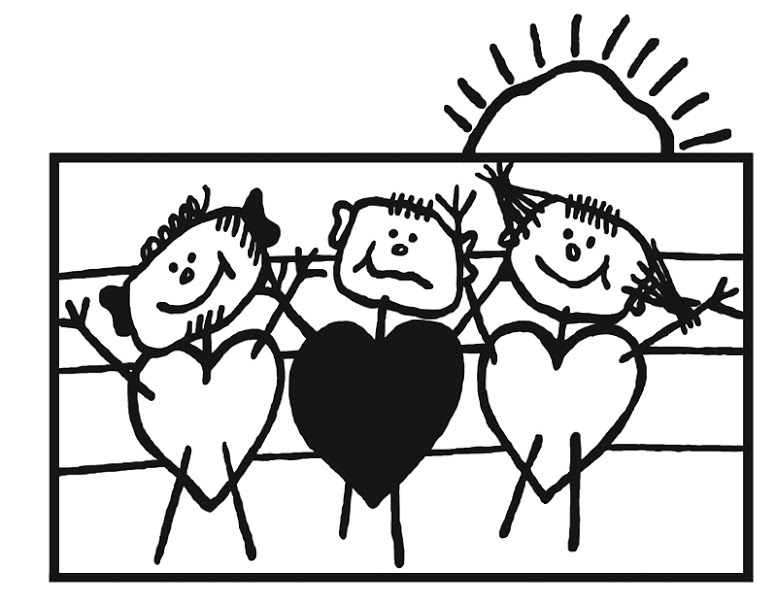 Orders and Payments due by April 29, 2016 
Pick-Up on Friday, May 6 from 3:00 to 5:00 PM.
Please fill out this form and email it to:
fundraising@a2preschool.org

ANNUALS - $13.00 per flat Most of the flats have 48 plants per flat. 
EXCEPTIONS: the Pansies have 36 plants per flat, the Magellan Zinnias have 
18 plants per flat and the Benary’s zinnias have 36 plants per flat.WAVE PETUNIAS - $13.00 a flat of 18 plantsPERENNIALS - $8.00 eachIn 1 gallon pots.ORNAMENTAL GRASSES - $8.00 each All in 1 gallon pots
POTTED GERANIUMS - $15.00 eachPotted Geraniums with a spike & vinca vine in a 10” clay colored pot. 
These are the ‘premium’ type, grown from cuttings, not seed.HANGING BASKETS - $15.00 each All are in 10” plastic baskets w/plastic hanger.
VEGETABLES - $4 PER PACK4 vegetable seedlings to a pack.
HERBS -$5.00 per 3.5 inch potPAYMENT BY:  (select only one)_______ CHECK: Please make checks out to Ann Arbor Nursery Inc. and note “Flower Sale” in the memo portion. Put check in sealed envelope (with order form if printed) and place in the Flower Sale Mailbox on the classroom counter.     ______ CREDIT CARD:  Go to https://squareup.com/store/ann-arbor-coop-preschool 
and find the AANI Flower Sale payment section. Enter quantities in the shopping cart 
then check out. A 2.85% fee is applied to each credit card transaction. FINALLY.... 
FORWARD your Order Confirmation ﻿(the email from donotreply@messaging.squareup.com) 
to fundraising@a2preschool.org

Please indicate how you will pick up your order (select only one)

______ I will pick up from 517 E Washington St. on Friday, May 6th, between 3 and 5pm.______ I will have ______________________________ pick up my order for me.

Thank you for supporting AANI!Ann Arbor Nursery, Inc. - 517 E. Washington St - Ann Arbor, MIPLANTCOLOR/TYPE#COLOR/TYPE#COLOR/TYPE#Ageratum - Hawaii Blue 
( 8-10" tall, part /full sun)Hawaii BlueAlyssum - Wonderland
(3-5" tall, part sun)Deep PurpleBegonia - Bronze Leaf
(8-10" tall, part shade /part sun) RedRoseWhiteBegonia - Bronze Leaf
(8-10" tall, part shade /part sun) Mix Begonia - Green Leaf(8-10" tall, part shade /part sun)RedPinkWhiteBegonia - Green Leaf(8-10" tall, part shade /part sun)Mix Coleus - Wizard mix 
(10-14" tall, part / full shade)Wizard mixDianthus - Diana Mix 
(12-14" tall, part shade, part sun)Diana MixDusty Miller 
(12-14" tall, grows almost anywhere) Silver Dust Impatiens - Accent
(8-9" tall, part /full shade)LilacMix (all colors)Pastel MixImpatiens - Accent
(8-9" tall, part /full shade)VioletWhiteImpatiens - Super Elfin(8-9" tall, part /full shade)Paradise MixLipstick/PinkBlue PearlImpatiens - Super Elfin(8-9" tall, part /full shade)Red Lobelia - Riviera 
(5-7” tall, Part sun)Marine BlueMarigolds - Bonanza 
(10-12” tall, part /full sun)MixYellowOrangePansy - Delta Mix 
(6-8" tall, part sun)  (36 plants per flat) MixPetunia - Madness 
(10-12" tall, part I full sun)RedBlueWhitePetunia - Madness 
(10-12" tall, part I full sun)MixPinkPortulaca - Happy Hour Mix (Moss Rose)
(5-6" tall, Needs full sun, dry soil)Mix Salvia - Salsa Scarlet Red 
(12" tall, part/full sun)RedSalvia - Victoria Blue 
(16” tall, part/full sun)BlueSnapdragons - Dwarf 
(10" tall, part shade/ part sun) MixSnapdragons - ‘Rocket’ Tall 
(24-30" tall, part shade/ part sun)Mix Zinnias - Magellan Mix 
(18-20"tall, full sun is best)    
(18 plants per flat)MixZinnias - Benary's  (36" tall, full sun)   
(36 plants per flat)MixTOTAL:NUMBER OF ANNUALS:X $13 =PurplePinkBlueWhiteMisty LilacRoseTOTAL:NUMBER OF WAVE PETUNIAS:X $13 =
PLANT
COLOR/TYPE
#
COLOR/TYPE
#
COLOR/TYPE
#Yarrow - Achillea
(18-24” tall, full sun - July-Sept)“Strawberry Seduction” (Red)“Sunny Seduction” (Yellow)Amsonia - (Blue Star) - “Blue Ice”(12-16” tall, part/full sun, June-July) Navy BlueAster (Part/full sun, Aug-Sept.)Purple Dome 
(18-24” tall)Kickin’ 
Lilac Blue 
(24-32” tall)Kickin’ 
Carmine Red (24-32” tall)Astilbe - (Part shade, needs moist soil, June-July)“Maggie Daley” Dark Pink 
(28" tall)“Fanal” -
Deep Red 
(20" tall)Black-eyed-Susan (24" tall, part/ full sun, June-Sept)GoldsturmOld Fashioned Bleeding Heart - (30-36” tall, part to full shade, June)RedCandytuft - “Snowflake” - (8-10” tall part/full sun, May-June)WhiteColumbine - Aquilegia- “Origami mix” (14-18” tall, part/full sun, May-June)MixConeflower – Echinacea- (Part to full sun, July-Sept)“Aloha” - Yellow(30” tall)“Amazing Dream” 
Deep Pink(20-24” tall)“Cheyenne Spirit” – 
Mixed Colors (22-30” tall)Coral Bells - Heuchera(Part/full sun,  June-Sept.)“Rio” – Peach, then Amber then Yellow leaves – 10” tall, Part shade/part sun – Aug-Sept“Key Lime Pie” (Lime Green Leaves) 10” tall, Part shade/xun – July-Sept“Peach Melba” – (Peach colored leaves) 12” tall, Part shade/sun – July-SeptCoreopsis - (“tickseed”) - (Part/full sun,  June-Sept.)“Moonbeam” – Lemon Yellow
(18-24”tall)“Red Satin” -Red (20” tall)Daylily - Hemerocallis - (Part/ full sun, June-July)“Stella de Oro” – Yellow(18" tall, June-July)“Happy Returns” - Bright Yellow (18” tall June-Frost)“Red hot returns” – Red 
(24-28" tall, June-Frost)Daylily - Hemerocallis - (Part/ full sun, June-July)"Passionate Returns” Rose, (17” tall, June-Frost)“Jolene Nicole”-Rose-Pink (26” tall, July-Aug)Delphinium - (Full sun, late July- Sept)“New Millennium Stars” - Mixed colors (3-5’ tall)“Blue Lace”  - Medium Blue
(5-6’ tall)Dianthus (part sun)“Maraschino“ - Scarlet Red 
(9-11” tall, 
June, Sept.)“Rosy Cheeks” - Coral Pink 
(11-13” tall, May-June, & Fall)Gaillardia -  
(Part /full sun, June- August)Goblin (12” tall)Mesa Peach 
(14-16” tall)Hosta -  “Sum & Substance” -
(36” tall, Full shade/ part sun, July-Aug)      Very large light green to gold leavesHosta -  (Shade)Undulata Albomarginata -Wavy leaves, 
with white centers/ green edges 
(15-18” tall)Patriot - Dark green with white margins 
(22” tall)Wolverine -Blue-green with gold margins (15-18” tall)Lamium - (Shade, June-Sept) Purple Dragon (4-8” ground cover, Purple flowers/white leaves,)PurpleLavender - Lavandula (full sun, dry soil. July-Aug)Phenomenal
(24-32" tall)Liatris - Gayfeather/Blazing star(June-July, part/full sun)“Kobold”- Rose/Lavender (18-24” tall)Lupine- “Popsicle mix” 
(18-24” tall, full/part sun, June)MixMonarda -
(Bee Balm, July-Sept) “Purple Rooster” – Royal Purple 
(36” tall, great Mildew resistance)“Grape Gumball” - Magenta (20-24” tall)Nepeta - (Catmint)-“Purrsian Blue”-
(14-18” tall, June-Sept)BlueOriental Poppy - “Flamenco Dancer”-(30” tall, True Red, Full sun, June-July)RedPenstemon - “ Prarie Dusk’-
(24-30” tall, Rose-purple blooms all summer, dry soil/full sun , June-Sept)Rose/PurplePhlox- “Glamour Girl” -
Hot Coral Pink (32” tall, part/full sun, July-Sept)“Nicky”- Magenta
(30-36” tall, 
July-Sept.)Pincushion flower - Scabiosa - “Butterfly Blue" 
(12-18" tall, part/full sun, June-Aug)BlueRussian Sage - Perovskia - 
( 36-48" tall, dry soil, Aug-Sept)PurpleSalvia - “New Dimension Blue” 
(14-18” tall, part/full sun, June-Aug)Blue violetSedum - Stone crop - "Autumn Fire" 
(24" tall, full sun, dry soil, Aug-Oct)Shasta Daisy - Leucanthemum "Alaska" 
(20-24" tall, part/ full sun, June-Aug)“Gold Finch” Lemon Yellow (24” tall, 
June-Aug.)Veronica - “Very Van Gogh” -
(18-20” tall, part/full sun, June-Sept)PurpleTOTAL:NUMBER OF PERENNIALS:X $8 =PLANTCOLOR/TYPE#COLOR/TYPE#Carex - 
(Creeping sedge)“Banana Boat”- Yellow leaves with green edges, 
(6-12” tall)“Snow Cap”- White leaves 
with green edges, (6-8” tall)Calamagrostis - 
“Karl Foerster”- 
(5’ tall, erect growth)Miscanthus - “Oktoberfest”- 
Green in summer, Purple 
& Red in fall, (6-7’ tall)“Little Zebra”-
Green leaves with gold bands across the leaves, (3-4’ tall)TOTAL:NUMBER OF GRASSES:X $8 =COLOR#COLOR#COLOR#COLOR#Bright RedPinkWhiteOrangeCherry RoseBright VioletLavender BlueTOTAL:NUMBER OF PERENNIALS:X $15 =PLANTCOLOR/TYPE#COLOR/TYPE#COLOR/TYPE#Begonias - (Tuberous type, Shade, 
water every other day) .RedPinkYellowBegonias - (Tuberous type, Shade, 
water every other day) .Deep RoseOrangeFuschia -  
(part / full shade, water daily)‘Dark Eyes’ (Red/purple)‘White eyes’ (White/red)‘Bella Rosella’ (Pink/purple)Geranium - (Zonal/"Premium" type, Part/full sun, water daily.)                                                                                                                       Bright RedPinkCherry RoseGeranium - (Zonal/"Premium" type, Part/full sun, water daily.)                                                                                                                       WhiteLavender blueBright VioletSuper Bells (Million Bells) - (like a small petunia, 100's of blooms, part/full sun, water daily).Cherry RedBluePinkSuper Bells (Million Bells) - (like a small petunia, 100's of blooms, part/full sun, water daily).YellowRedLemon SliceSuper Bells (Million Bells) - (like a small petunia, 100's of blooms, part/full sun, water daily).OrangeWhiteSupertunias - (Wave Petunias)(Part/full sun, water daily)Red‘Royal Velvet’ (purple)‘Bubble Gum’ (pink)Supertunias - (Wave Petunias)(Part/full sun, water daily)FuchsiaWhiteNew Guinea Impatiens (Part sun/shade, water daily)Hot PinkDark RedOrchidNew Guinea Impatiens (Part sun/shade, water daily)SalmonTOTAL:NUMBER OF HANGING BASKETS:X $15 =Veggie#Veggie#Veggie#Cabbage (green)BroccoliBrussel sproutsCantaloupeWatermelonCucumber-SlicingCucumber-PickleEggplantLettuce-romaineLettuce-Green leafLettuce- BibbSweet peppers-Green bellSweet peppers-Red bell
Sweet peppers-Yellow bellSweet peppers- Sweet bananaHot peppers-Hungarian hot waxHot peppers-CayenneHot peppers- HabaneroHot Peppers-JalapenoYellow Summer squashZucchini squashTomato-Early GirlTomato- Big BoyTomato-Better BoyTomato-RomaTomato-Cherry-Super sweet Tomato-Lemon Boy (yellow)Tomato-Brandywine (heirloom)Tomato-German Johnson Tomato-Mr. Stripey (heirloom)Tomato-BeefsteakTomato- CelebrityTomato- Amish Paste (heirloom)TOTAL:NUMBER OF VEGETABLE PACKS:X $4 =Herb#Herb#Herb#Basil- Italian large leafBasil-CinnamonBasil-Spicy GlobeBasil-LemonBasil-GenoveseBasil-Siam QueenChives- garlicChives- CommonOreganoRosemaryThymeLemon BalmCilantroPeppermintSpearmintTOTAL:NUMBER OF HERB POTS:X $5 =TOTAL NUMBER OF PLANTS:TOTAL COST:Name:Phone:Email: